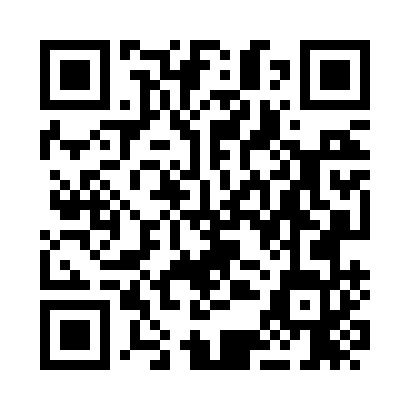 Prayer times for Bliznak, BulgariaWed 1 May 2024 - Fri 31 May 2024High Latitude Method: Angle Based RulePrayer Calculation Method: Muslim World LeagueAsar Calculation Method: HanafiPrayer times provided by https://www.salahtimes.comDateDayFajrSunriseDhuhrAsrMaghribIsha1Wed4:176:061:086:058:109:522Thu4:156:051:086:068:119:543Fri4:136:031:086:068:129:564Sat4:116:021:086:078:149:575Sun4:106:011:076:088:159:596Mon4:086:001:076:088:1610:007Tue4:065:581:076:098:1710:028Wed4:045:571:076:098:1810:049Thu4:025:561:076:108:1910:0510Fri4:015:551:076:118:2010:0711Sat3:595:541:076:118:2110:0912Sun3:575:531:076:128:2210:1013Mon3:555:521:076:138:2310:1214Tue3:545:511:076:138:2410:1315Wed3:525:501:076:148:2510:1516Thu3:505:491:076:148:2610:1717Fri3:495:481:076:158:2710:1818Sat3:475:471:076:158:2810:2019Sun3:465:461:076:168:2910:2120Mon3:445:451:076:178:3010:2321Tue3:435:441:076:178:3110:2422Wed3:415:431:076:188:3210:2623Thu3:405:431:086:188:3310:2724Fri3:395:421:086:198:3410:2925Sat3:375:411:086:198:3510:3026Sun3:365:401:086:208:3610:3227Mon3:355:401:086:208:3710:3328Tue3:345:391:086:218:3710:3429Wed3:325:391:086:218:3810:3630Thu3:315:381:086:228:3910:3731Fri3:305:381:096:228:4010:38